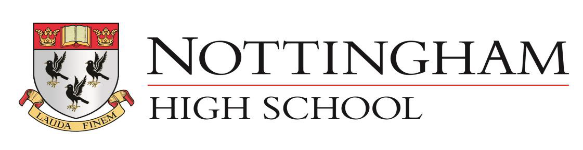 GENDER PAY GAP REPORT – APRIL 20191.	Mean Hourly Rate Gender Pay Gap		37%2.	Median Hourly Rate Gender Pay Gap		66%These figures appear to have increased due to a greater increase in part time females, zero hours females and TTO females compared to their male counterparts.The workforce profile for the 3 years is slightly different due to the timing of some pay claims possibly affected by different Easter breaks and 2019 includes Holiday Club pay claims.3.	Gender Quartile PercentagesUpper Quartile	Proportion of Males is 		67%Proportion of Females is 	33%Upper Middle QuartileProportion of Males is 		30%Proportion of Females is 	70%Lower Middle QuartileProportion of Males is 		38%Proportion of Females is 	62%Lower QuartileProportion of Males is 		19%Proportion of Females is 	81%CommentaryWe are satisfied that we pay the same rate for the same role, regardless of gender.The gap seen in the mean and median figures, as well as the Lower Middle and Lower Quartiles can be explained by the fact that the lowest hourly rates tend to go with Domestic and Catering Assistant roles which we run in house.We have analysed this in more detail and the pay gap reduces to 36%/46% when the highly paid Music teachers are removed and other zero hours hourly paid staff.The gap for academic staff with the removal of SMT and Music is 12%/10%.Support staff have a -2% (positive) median for female staff when Catering and Cleaning staff are removed.4.	Bonus Gap No bonuses were paid in 2019. 201720182019employees paid in the relevant pay period292265277full time females556057Full time males696763part time females212328part time males9610TTO females626062TTO males131211zero hours females221723zero hours males412023